МИНИСТЕРСТВО ОБРАЗОВАНИЯ И НАУКИ РОССИЙСКОЙ ФЕДЕРАЦИИФедеральное государственное бюджетное образовательное учреждение высшего образования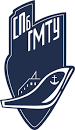 «Санкт-Петербургский государственный морской технический университет»
(СПбГМТУ) Факультет естественнонаучного и гуманитарного образованияКафедра гражданского и коммерческогоНаправление подготовки 40.03.01 «Юриспруденция»Курсовая работаПо дисциплине «Гражданское право»Тема: Фонды	Студентки 2 курса 7263 группы
Очного отделения
Баркановой Ульяны ЭдуардовныРаботу проверил:Доцент 
Чекмарёв Николай ИвановичОценка «_______________________»____________ «____» ___________»
    (подпись)           (дата проверки)Санкт-Петербург – 2020СОДЕРЖАНИЕВВЕДЕНИЕДействие и функционирование современного мира невозможно представить без присутствия четкой структурированной системы гражданских отношений. Согласно статье 48 Гражданского кодекса Российской Федерации «Юридическим лицом признается организация, которая имеет обособленное имущество и отвечает им по своим обязательствам, может от своего имени приобретать и осуществлять гражданские права и нести гражданские  обязанности, быть истцом и ответчиком в суде. Иметь самостоятельный баланс (смету)».Российское законодательство делит юридические лица на два больших класса: коммерческие и некоммерческие организации.Некоммерческие организации выступают важнейшими субъектами рыночных отношений современной России.  Так, термин «некоммерческие организации» появляется в Части первой Гражданского кодекса Российской Федерации.Понятие «некоммерческие организации» дается в Федеральном законе от 12 января 1996 года N 7-ФЗ «О некоммерческих организациях». Согласно ст.2 п.1 данного ФЗ «Некоммерческой организацией является организация, не имеющая извлечение прибыли в качестве основной цели своей деятельности и не распределяющая полученную прибыль между участниками».Некоммерческая организация является юридическим лицом. Она обладает такими же признаками, что и юридическое лицо. Данные признаки перечислены в ст.48 Гражданского кодекса РФ:Организационное единство юридического лицаОбособленное имуществоПринцип самостоятельной гражданско-правовой ответственностиВыступление от своего имени в гражданском оборотеК некоммерческим организациям относятся потребительские кооперативы, общественные и религиозные организации (объединения), учреждения, фонды и другие, прямо предусмотренные законом виды юридических лиц (например, некоммерческие партнерства). Фонд относится к числу некоммерческих организаций, не являющихся корпорациями, т.е. не имеет членства. Фонды создаются для материального обеспечения социально-культурной, благотворительной, образовательной и иных общественно полезных видов деятельности, а потому их участие в гражданском обороте имеет строго целевой характер, подчиненный основным целям деятельности конкретного фонда.Актуальность моей курсовой работы  представлена в следующих факторах:В Российской Федерации стали все больше развиваться некоммерческие организации, особенно фонды.По статистическим показателям на 2016 год было зарегистрировано около 228 тыс. некоммерческих организации на территории РФ.Большой интерес многих граждан в фондах, их созданиях и вложениях в них. Это вносит большой вклад в решение общественных задач, связанных с развитием социальной защиты граждан.По данным Высшей школы экономики, за последние 20 лет доля вовлеченности российских граждан через денежные пожертвования с 44% повысилась до 63% — Заместитель Министра экономического развития РФ Илья Торосов.На сегодняшний день существуют работы, посвященные теме фонды, однако многие рассматривают фонды в определенной отрасли его деятельности. В моей курсовой работе раскрывается фонд как организационно-правовая форма некоммерческой организации.Объект исследования: некоммерческие организации.Предмет исследования: организационно-правовая форма фонда, его понятие и классификация.Цель исследования:  изучение понятия и признаков некоммерческой унитарной организаций, а также определение правового положения фонда.Задачи исследования: дать понятие некоммерческих организаций и охарактеризовать основные виды некоммерческих организаций;рассмотреть и дать понятие фонда, как некоммерческую организацию;определить цели создания фондов и определить основные признаки; проанализировать основные законодательные акты, регулирующие деятельность фондов; Методы исследования: В моей курсовой работе использованы следующие методы: общенаучные методы (диалектический, логический, системный)частно-научные методы (сравнительно-правовой, формально-юридический) Структура курсовой работы. Курсовая работа состоит из введения, двух глав, шести параграфов, заключения, библиографического списка.ГЛАВА I. «ФОНД» КАК ОРГАНИЗАЦИОННО-ПРАВОВАЯ ФОРМА НЕКОММЕРЧЕСКИХ ЮРИДИЧЕСКИХ ЛИЦ.1.1 Общая характеристика и виды некоммерческих организацийСогласно статье 123.1 Гражданского кодекса РФ «Некоммерческими корпоративными организациями признаются юридические лица, которые не преследуют извлечение прибыли в качестве основной цели своей деятельности и не распределяют полученную прибыль между участниками».Некоммерческие организации создаются как в форме потребительских кооперативов, общественных или религиозных организациях, а также автономных некоммерческих организаций, социальных, благотворительных и иных фондов, ассоциаций и союзов, и в других формах, предусмотренных федеральными законами.Правовую основу некоммерческих организаций в России составляют:Гражданский кодекс РФ;Федеральный закон от 12 января 1996 года N7-ФЗ «О некоммерческих организациях» (с внесенными изменениями);Федеральный закон от 19 мая 1995 года N82-ФЗ «Об общественных объединениях».Некоммерческие организации рассматриваются законодателем как противоположностью коммерческих организаций. Правовая конструкция деления юридических лиц на коммерческие и некоммерческие организации, установленная ГК РФ, такова, что позволяет осуществлять предпринимательскую деятельность как один, так и другим. Таким образом, существует явное противоречие между этимологическим значением употребляемого понятия «некоммерческая организация» и правовым содержанием законодательной конструкции деления юридических лиц на коммерческие и некоммерческие, в части разрешения последним осуществлять предпринимательскую деятельность, что искажает сущность понятия «некоммерческая организация» как правового явления. Следовательно, в употребляемое понятие «некоммерческая организация» законодатель вкладывает более широкий правовой смысл. В п.2 ст.2 ФЗ от 12 января 1996 года «О некоммерческих организациях» сказано, что некоммерческие организации могут создаваться для достижения социальных, благотворительных, культурных, образовательных, научных и управленческих целей. Также в целях охраны здоровья граждан, развития культуры и спорта, удовлетворения духовных и иных нематериальных потребностей граждан, защиты прав, законных интересов граждан и организаций, разрешения споров и конфликтов, оказания юридической помощи, а также в иных целях, направленных на достижение общественных благ.Некоммерческие организации обладают специальной правоспособностью. Они вправе заниматься только теми видами деятельности, которые определены уставом. По закону, некоммерческая организация может осуществлять предпринимательскую деятельность лишь для обеспечения достижения своих уставных целей. Такой деятельностью признаются приносящее прибыль производство товаров и услуг, отвечающих целям создания организации, а также приобретение и реализация ценных бумаг, имущественных и неимущественных прав, участие в хозяйственных обществах и товариществах на вере в качестве вкладчика. Некоммерческая организация вправе иметь в собственности любое имущество, находящееся в гражданском обороте, источником которого могут являться любые, не запрещенные законом поступления.В некоторых случаях возможность заработать от участия в деятельности организации есть. Например, коллегии адвокатов, учрежденные, в соответствии с федеральным законом об «Адвокатской деятельности и адвокатуре». Коллегия адвокатов является некоммерческой организацией на основе членства. Однако адвокаты могут получать вознаграждение за свой труд, и это  не мешает ни в случае некоммерческой организации.Или, например форды, это юридическое лицо вправе заключить гражданско-правовой договор или трудовой договор с лицом, с которым оно сотрудничает, и выплачивать этому лицу вознаграждение. Причем контрагентом по гражданско-правовым договорам могут выступать и физические и юридические лица.Итак, некоммерческие организации в отличие от большинства коммерческих организаций, имеют специальную правоспособность. Правоспособность некоммерческой организации возникает в момент его создания, с момента его государственной регистрации, а прекращается  в момент ликвидации, с момента внесения соответствующей записи  в единый государственный реестр юридических лиц. Так правоспособность и дееспособность возникают и прекращаются одновременно.Специальная правоспособность налагает определенные ограничения на осуществляемую ими предпринимательскую деятельность. В силу п.3 ст. 50 ГК РФ допускается предпринимательская деятельность лишь постольку, поскольку она служит достижению целей, ради которых создана некоммерческая организация. Сделки, совершенные некоммерческой организацией с выходом за пределы специальной правоспособности, являются ничтожными как не соответствующие требованиям закона.1.2 Понятие фонда как юридического лицаПонятие «фонд» происходит от латинского слова fundus - основание и имеет несколько лексических значений:Запас, накопление денежных средств, денежный капитал.Денежные и материальные средства, сосредоточенные в единую совокупность с целью использования их для определенных целей (например, пенсионный фонд).Организация, учреждение, созданные для оказания содействия определенным видам деятельности, социальным группам людей (например, благотворительные фонды).Также понятие «фонд» может означать процентные ценные бумаги и положение в каком-нибудь деле.Наименование «фонд» организационно-правовой формы является одним из самых неудачных, т.к это наименование имеют другие организации (бюджетные и внебюджетные фонды, фонды хозяйственных обществ, инвестиционные, жилые, компенсационные, страховые и иные фонды).Такая формулировка вносит некоторую путаницу, хотя имеются попытки законодателя и правоприменительных органов выделить фонды как организационно-правовую форму некоммерческих организаций. Прямого указания в законе на данное обстоятельство нет, но имеется, например, согласно ст. 1473 ГК РФ, запрет на указание в наименовании общества с ограниченной ответственностью терминов и аббревиатур, отражающих организационно-правовую форму. Таким образом, согласно п.1 ст.7 Закона о некоммерческих организациях, фонд является некоммерческой организацией, учреждаемой гражданами и/или юридическими лицами на основе их добровольных имущественных взносов и преследующей социальные, благотворительные, культурные, образовательные или иные общественно полезные цели.Согласно ст. 123.17 ГК РФ – Фондом в целях настоящего Кодекса признается унитарная некоммерческая организация, не имеющая членства, учрежденная гражданами и (или) юридическими лицами на основе добровольных имущественных взносов и преследующая благотворительные, культурные, образовательные или иные социальные, общественно полезные цели.Правовое положение фондов в целом определяется ГК РФ и Законом о некоммерческих организациях. Особенности правового положения и деятельности отдельных видов фондов предусмотрены специальными законами, например Законом об общественных объединениях (если это общественный фонд), Законом о благотворительной деятельности - при создании благотворительного фонда.Согласно п.3 ст.7 Закона «О некоммерческих организациях» – высшим органом фонда является его попечительских  совет, действующий на общественных началах. Он создается для надзора за деятельностью фонда из числа учредителей и иных лиц.В фонде могут образовываться исполнительные органы: коллегиальный и единоличный, которые назначаются либо утверждаются учредителями фонда или попечительским советом. Сведения об органах фонда должны быть указаны в его уставе.Так, в качестве учредителей фондов могут выступать как физические, юридические лица, так и публично-правовые образования. Однако учредителями не могут быть лица, которые организуют, а затем руководят деятельностью фонда.В отличие от многих видов некоммерческих организаций фонд не имеет членства. Его учредители не управляют деятельностью фонда и не участвуют в такой деятельности.Если обратиться ст. 118 Гражданского кодекса РФ, то в нем отмечено, что для достижения уставных целей фонд вправе заниматься предпринимательской деятельность, как и другие некоммерческие организации. Впрочем, благотворительные фонды, согласно п.4 ст.12 Закона «О благотворительной деятельности», имеют право участвовать в хозяйственных обществах лишь в качестве их единственных членов.В п.3 ст.7 Закона «О некоммерческих организациях» говорится, что отсутствие каких-либо имущественных прав участников в отношении, созданных ими фондов приводит к тому, что учредители и фонд не отвечают по обязательствам друг друга. В ст.123.18 сказано, что учредители фонда не сохраняют право собственности на переданное ему имущество (в виде взносов, пожертвований и др.); это имущество становится собственностью фонда. Поэтому в уставе фонда должна быть определена судьба его имущества в случае ликвидации.В п.1 ст.14 Закона «О  некоммерческих организациях» сказано – устав является единственным учредительным документом фонда. Органы фонда могут изменить устав фонда только в случае, если в самом уставе предусмотрена возможность его изменения в таком порядке. Однако в уставе может быть предусмотрен иной порядок его изменения. Ссылаясь на ст.7  вышесказанного нормативно-правовой акт, то информация о деятельности фонда должна быть доступна общественности, поэтому на фонд возложена обязанность ежегодной публикации отчетов об использовании своего имущества.Реорганизация фонда возможна по решению его учредителей, попечительского совета по общим правилам гражданского законодательства. При этом преобразование фонда в другой вид юридического лица не допускается. В добровольном порядке фонд ликвидирован быть не может. Фонд может быть ликвидирован по решению суда по основаниям и в порядке, определенным законодательством о несостоятельности (банкротстве), либо если цели фонда не могут быть достигнуты, либо при уклонении фонда от его уставных целей, а также в иных установленных законом случаях.Фонд может быть ликвидирован в следующих случаях: 1) если имущества фонда недостаточно для осуществления его целей и вероятность получения необходимого имущества нереальна; 2) если цели фонда не могут быть достигнуты, а необходимые изменения целей фонда не могут быть произведены; 3) в случае уклонения фонда в его деятельности от целей, предусмотренных уставом; 4) в других случаях, предусмотренных законом.1.3 Виды фондовКак было сказано выше, фондом признается не имеющая членства некоммерческая организация, учрежденная гражданами и (или) юридическими лицами на основе добровольных имущественных взносов преследующая социальные, благотворительные, культурные, образовательные или иные общественно полезные цели (п. 1 ст. 118 ГК, п. 1 ст. 7 ФЗ «О некоммерческих организациях»).Фондам, как и любым другим явлениям природы и общества, присущи определенные признаки, по которым их можно классифицировать. К таким признакам, характеризующим фонды, можно отнести следующие:иерархию или уровень власти;принадлежность фонда;источник формирования средств фонда;сферу использования средств фонда;период функционирования (действия) фонда.По признаку принадлежности к уровню власти фонды бывают: федеральные и территориальные, внебюджетные и бюджетные фонды. Все  фонды федерального уровня можно свести в четыре основные группы: государственные внебюджетные фонды;целевые бюджетные фонды;специальные бюджетные фонды;отраслевые внебюджетные фонды.По источникам формирования средств фонды подразделяют на фонды, формируемые непосредственно за счет налоговых и неналоговых поступлений, и фонды, формируемые из средств бюджета.По сферам или целям использования средств фонды подразделяют на фонды, обеспечивающие социальную сферу, сферу экономики, науки, культуры, обороны, экологии и т. д.По отрасли сферы использования средств фонды подразделяют на межотраслевые и отраслевые.В зависимости от предполагаемого периода функционирования, с учетом реализации конкретных мероприятий, существуют фонды  бессрочные,  долгосрочные и краткосрочные. К бессрочным фондам относят: пенсионный, экологический и другие фонды, долгосрочным — фонд регионального развития, краткосрочным — фонд помощи беженцам и т. д.По охвату проблем фонды можно подразделить на фонды общего и конкретного характера. К фондам общего характера, например, можно отнести фонд регионального развития, а к фондам конкретного назначения — фонд развития автомагистралей в масштабе государства или субъекта РФ.Таким образом, на данный момент законодательство России выделяет следующие основные  виды фондов:Негосударственный пенсионный фонд (Федеральный закон № 75-ФЗ от 07.05.1998 г. «О негосударственных пенсионных фондах»);Благотворительный фонд (Федеральный закон № 135-ФЗ от 11.08.1995 г. «О благотворительной деятельности и благотворительных организациях»);Общественный фонд (Федеральный закон № 82-ФЗ от 19.05.1995 г. «Об общественных объединениях»);Фонд целевого капитала (Федеральный закон № 275-ФЗ от 30.12.2006 г. «О порядке формирования и использования целевого капитала некоммерческих организаций»);Фонд – региональный оператор (ст.178 Жилищного кодекса РФ);Фонды взаимного кредитования и фонды проката (Федеральный закон № 66-ФЗ от 15.04.1998 г. «О садоводческих, огороднических и дачных некоммерческих объединениях граждан);Фонд перспективных исследований (Федеральный закон № 174-ФЗ от 16.10.2012 г. «О фонде перспективный исследований);Фонд – Центр исторического наследия Президента РФ, прекратившего исполнение своих полномочий (Федеральный закон № 68 от 13.05.2008 г. «О центрах исторического наследия президентов Российской Федерации, прекративших свои полномочия»);Государственные фонды развития промышленности (Федеральный закон от № 488-ФЗ 31.12.2014 г. «О промышленной политике в Российской Федерации»).Правовое положение фондов отличается от правового положения других юридических лиц большим своеобразием. Классическими разновидностями фонда как организационно-правовой формы некоммерческой организации следует признать благотворительный фонд (ст. 7 Закона «О благотворительной деятельности и благотворительных организациях») и общественный фонд (ст. 10 Закона «Об общественных объединениях»).Негосударственные пенсионные фонды, созданные в соответствии с ФЗ для осуществления деятельности по негосударственному пенсионному обеспечению участников фондов, а также деятельности в качестве страховщика по обязательному и профессиональному пенсионному страхованию. Такие органы считаются не фондами, а особой организационно-правовой формой некоммерческих организаций социального обеспечения (п. 1 ст. 2 Федерального закона от 8 апреля 1998 г. "О негосударственных пенсионных фондах"), хотя их правовое положение весьма близко к статусу обычного фонда. ГЛАВА II. ПРАВОВОЕ ПОЛОЖЕНИЕ ФОНДА.2.1 Имущество фондаРуководствуясь ст. 128 ГК РФ, к объектам гражданских прав относятся вещи, включая деньги и ценные бумаги, иное имущество, в том числе имущественные права, работы и услуги, информация и результаты интеллектуальной деятельности, в том числе исключительные права на них, а также нематериальные блага.Имущество – это широкое понятие, которое включает в себя вещи или их совокупности (ч.2 ст.15 ГК РФ), деньги и ценные бумаги (ч.1 ст.302, ч.1 ст.307 ГК РФ), имущественные права (ст.18 ГК РФ) и имущественные обязанности (ч.2 ст.63 ГК РФ). "Имущество" в  широком значении данного слова часто используется для обозначения совокупности материальных (имущественных) объектов гражданских прав. В некоторых случаях под имуществом понимается только совокупность вещей, а не прав и обязанностей, т.е. этой категории придается более узкое значение. Но в состав имущества не могут включаться нематериальные объекты гражданских прав (за исключением, разумеется, прав требования имущественного характера, например права на выплату авторского гонорара). Таким образом, имущество, переданное фонду его учредителями (учредителем), является собственностью фонда. Учредители фонда не имеют имущественных прав в отношении созданного ими фонда и не отвечают по его обязательствам, а фонд не отвечает по обязательствам своих учредителей (ст.123.18 ГК РФ).Согласно ст.6 ФЗ от 2 ноября 2013г. N291-ФЗ «О Российском научном фонде и внесении изменений в отдельные законодательные акты Российской Федерации» – имущество Фонда формируется за счет ежегодных имущественных взносов Российской Федерации, доходов, получаемых от деятельности Фонда и использования его имущества, а также за счет добровольных имущественных взносов, пожертвований, иных не запрещенных законодательством Российской Федерации поступлений и является собственностью Фонда.Ежегодно фонд обязан опубликовывать отчеты об использовании своего имущества (ст.7 ФЗ «О некоммерческих организациях). Согласно законодательству, коммерческие и некоммерческие организации могут быть собственниками своего имущества.  Однако, имущество или материальные ценности, которыми владеет организация некоммерческого типа, должно использоваться только для достижения целей, которые изложены в учредительной документации юридического лица.Ссылаясь на ст.209 ГК РФ, после передачи имущества сообществу, бывший собственник теряет законное право на данную собственность. Это правило распространяется и на имущество, переданное фондам – оно также становится собственностью фонда, а не лица, которое передало данное имущество.Источниками формирования имущества фонда являются:Добровольные взносы в пользу фонда в виде материальных ценностей или имущества;Членские взносы участников данной организации;Имущество, приобретенное фондом на средства, полученные в результате законной деятельности. Согласно нормам права, фонд – унитарная некоммерческая организация, которая имеет право на владение имуществом и характеризуется целевой правоспособностью. Таким образом, имущество, которым владеет фонд, может быть использовано только с определенной целью, изложенной в уставной документации.Взносы, их размер и порядок внесения, осуществляются согласно положениям Устава, который принимают участники данной организации.Деятельность фонда является публичной, по этому, как говорилось ранее, организация должна публиковать отчеты о своем функционировании. Отчет публикуется официально и должен находиться в общем доступе всех, кто заинтересован в данной информации.Составлять отчеты фонды обязаны, согласно закону «О некоммерческих организациях». В документе, который подается в уполномоченные органы, должна быть подробная информация об использовании средств и имущества фонда для достижения цели, изложенной в Уставе.Формы предоставления документации и отчетов могут быть определены уполномоченными органами.2.2. Управление фондомПод органом управления фонда понимается лицо или совокупность лиц, уполномоченных в соответствии с законом, иными правовыми актами или учредительными документами осуществлять управление деятельностью фонда.Состав, структура, порядок формирования и распределение полномочий органов управления определяются уставом фонда в соответствии с законодательством Российской Федерации. Органы фонда являются его частью, а не самостоятельным субъектом гражданских правоотношений. Через свои органы управления фонд приобретает гражданские права и принимает на себя гражданские обязанности. Организационное обеспечение фактической деятельности фонда возлагается на исполнительный орган. По образцу и подобию, исполнительный орган фонда избирается его высшим коллегиальным органом. Однако профильным законодательством о фондах отдельных видов, а также уставом фонда это полномочие может быть отнесено к привилегии учредителей.К органам управления фонда относят:Совет фонда – является высшим органом управления фонда. Совет фонда осуществляет общее руководство деятельностью фонда. Члены совета фонда могут получать вознаграждение за выполнение ими своих обязанностей только в случае, если это предусмотрено уставом фонда. Попечительский совет фонда –  орган, выполняющий надзорные функции и обеспечивающий общественный контроль за деятельностью фонда;Единоличный исполнительный орган фонда (президент, председатель, директор и т.д.).Коллегиальный орган – высший коллегиальный орган фонда избирает единоличный исполнительный орган фонда (председателя, генерального директора и т.д.) и может назначить коллегиальный исполнительный орган фонда (правление) или иной коллегиальный орган фонда, если законом или другим правовым актом указанные полномочия не отнесены к компетенции учредителя фонда. К компетенции единоличного исполнительного и/или коллегиальных органов фонда относится решение вопросов, не входящих в исключительную компетенцию высшего коллегиального органа фонда. Согласно ст. 123.19, к исключительной компетенции высшего коллегиального органа фонда относится, если иное не предусмотрено законом или иным правовым актом:определение приоритетных направлений деятельности фонда, принципов его образования и использования  имущества;образование других органов фонда и досрочное прекращение их полномочий;утверждение годовых отчетов и годовой бухгалтерской отчетности фонда;принятие решений о создании фондом хозяйственных обществ;принятие решений о создании филиалов и/или об открытии представительств фонда;изменение устава фонда, если это предусмотрено уставом;одобрение совершаемых фондом сделок в предусмотренных законом случаях. Ссылаясь к той же статье, в ней сказано, что к исключительной компетенции высшего коллегиального органа фонда может быть отнесено принятие решений по иным вопросам, если это установлено законом или уставом фонда.Ревизор фонда – основной функцией ревизора является осуществление контроля финансово-хозяйственной деятельности фонда. Ревизор вправе требовать от должностных лиц фонда предоставления необходимой информации, документов или личных объяснений. Ревизор фонда имеет право:проводить полную или частичную ревизию финансовой деятельности фонда;проводить проверку учета поступлений пенсионных взносов, использования полученных средств, правильности выплат негосударственных пенсий;определять размер ущерба, нанесенного фонду неправомерными действиями должностных лиц фонда, и ходатайствовать перед советом фонда о привлечении должностных лиц фонда к материальной ответственности;требовать внеочередного созыва совета фонда.Структура и порядок формирования совета фонда определяются в уставе фонда. Совет фонда выполняет свои функции в соответствии с уставом фонда. К исключительной компетенции совета фонда Федеральный закон от 12.01.1996 г. N 7-ФЗ "О некоммерческих организациях" относит вопросы:изменения устава фонда;определения приоритетных направлений деятельности фонда, принципов формирования и использования его имущества;образования исполнительных органов фонда и досрочного прекращение их полномочий;реорганизации фонда.Совет фонда принимает решение и по другим вопросам, таким как:участие в других организациях;утверждение годового отчета и годового бухгалтерского баланса;утверждение финансового плана фонда и внесение в него изменений;создание филиалов и открытие представительств фонда;утверждение правил организации и осуществления внутреннего контроля, внесение в них изменений;утверждение пенсионных и страховых правил фонда, внесение в них измененийиные вопросы, отведенные к компетенции Совета фонда уставом фонда.В пределах п.3 ст. 123.19 ГК законодатель ссылается на возможность возложения на члена исполнительного органа обязательства компенсировать убытки, причиненные фонду его неправомерными действиями/бездействием, ненадлежащим исполнением служебных обязанностей и т. п. Основания и порядок привлечения к ответственности должностных лиц исполнительных органов юридических лиц оговорен ст.53.1 ГК.2.3 Изменение устава и ликвидация фондовЕдинственным учредительным документом фонда, определяющий его деятельность, цели и задачи как юридического лица некоммерческого типа является устав. В данном документе изложены особенности использования имущества фонда и его виды деятельности.Согласно ст. 123.20 ГК РФ, основанием для изменений в Уставе может быть решение судебной инстанции, коллегиального органа фонда или учредителя. В последнем случае, необходимо, чтобы право учредителя вносить изменения в Устав, было написано в самом Уставе в момент образования фонда. Особенности и правила внесения изменений в Устав указываются особенностями организационно-правовой формы фонда как юридического лица некоммерческого типа.Согласно положениям Гражданского кодекса РФ, вносить изменения в Устав может высший коллегиальный орган фонда, состав которого определяется учредительным документом. Таким образом, если в Уставе нет информации о том, что учредитель может вносить изменения в документ, это действие может осуществлять только коллегиальный орган.Право вносить изменения в Устав принадлежит к исключительной компетенции высшего коллегиального органа – это положение определяется нормами закона «О некоммерческих организациях». Согласно нормам Гражданского кодекса РФ, изменения в Устав вносятся коллегиальным органом фонда. Ст. 123.20 гласит, что данный вопрос лежит в исключительной компетенции коллегиального органа, если иное не указано в самом Уставе.Решения о внесении изменений принимаются на собрании высшего коллегиального органа или учредителем, если это предусмотрено Уставом фонда. В некоторых случаях данное решение может быть принято судебной инстанцией. Если, например, коллегиальный орган или учредитель не принимают решения о внесении изменений, но отсутствие данных изменений не может позволить нормально функционировать юридическому лицу некоммерческого типа. Без внесения изменений в деятельность фонда, данное юридическое лицо будет выходить за рамки его целевой правоспособности – характерной черты фонда как юридического лица.Все изменения должны быть зарегистрированы в том порядке и в те сроки, что и регистрация самого некоммерческого юридического лица.Существуют способы, когда органы фонда не имеют возможности изменять устав. В таких ситуациях, когда органы фонда или учредитель не имеют возможности внести изменения в Устав, но это необходимо, решение о внесении изменений может быть принято судебной инстанцией на основании заявления органов или органа юридического лица.Действия органов юридического лица направлены на изменения в Уставе в ситуации, когда данные изменения необходимы. Судебная инстанция, при возникновении такой ситуации, может обратиться в коллегиальный орган фонда.Ликвидация фонда осуществляется на основании норм законодательства (ст.123.20 ГК РФ) и предполагает прохождения определенных этапов, по результатам которых юридическое лицо прекращает свою деятельность. Основания ликвидации фонда имеют свои особенности, зафиксированные в законодательных нормах. Положения, относительно ликвидации фонда, изложены в законе «О некоммерческих организациях».Порядок ликвидации фонда предусматривает определенную процедуру, для прохождения которой нужны веские основания:Основанием для прекращения деятельности организации может быть неспособность реализовывать свою основную цель по причине нехватки имущества.Причиной ликвидации также может быть неспособность выполнять цели, установленные Уставом фонда.Фонд может быть ликвидирован, если невозможно осуществить изменения Устава, которые позволят продолжать реализовывать цели организации, а без изменений фонд не может функционировать продуктивно.Ликвидация фонда является необходимой, если организация может выполнять цели, но уклоняется от своих обязанностей.Другие основания для ликвидации могут быть предусмотрены нормами федерального закона.В случае ликвидации фонда его имущество, оставшееся после удовлетворения требований кредиторов, направляется на цели, указанные в уставе фонда, за исключением случаев, если законом предусмотрен возврат такого имущества учредителям фонда.Фонд может быть ликвидирован строго по изложенным выше основаниям статьи 123.20 ГК РФ. Ликвидация фонда осуществляется по решению суда после заявления лиц, которые имеют заинтересованность в ликвидации некоммерческой организации.В круг таких лиц могут входить учредители, органы фонда, кредиторы или другие лица – точного списка закон не предоставляет.Коллегиальный орган или другие органы или лица принимают решение о необходимости ликвидации фонда на основании невозможности продолжения деятельности юридического лица и выполнения им целей организации.Обращение в суд.Принятие решения судом о начале процедуры ликвидации – только суд может принять данное решение и служить сигналом для начала ликвидации фонда. Оповещение регистрирующего органа о начале процедуры ликвидации.Назначается ликвидационная комиссия или ликвидатор, который имеет полномочия называть особенности и сроки проведения процедуры.Оповещение общественности о ликвидации и решение всех вопросов, относительно задолженностей.Составление необходимой документации и ликвидационного баланса.Федеральный орган исполнительной власти принимает решение о регистрации ликвидации фонда.О некоторых вопросах ликвидации некоммерческих организаций см. разъяснения, содержащиеся в Постановлении Пленума Верховного Суда РФ от 27.12.2016 N 64 "О некоторых вопросах, возникающих при рассмотрении судами дел, связанных с приостановлением деятельности или ликвидацией некоммерческих организаций, а также запретом деятельности общественных или религиозных объединений, не являющихся юридическими лицами".После ликвидации фонда имущество, согласно закону, передается для реализации целей, которые были указаны в Уставе ликвидированного фонда.Исключениями являются случаи, когда предусмотрен возврат имущества учредителям юридического лица после ликвидации организации. Также имущество может быть передано кредиторам, которым юридическое лицо должно определенную сумму. После удовлетворения требований кредиторов, остальное имущество может быть возвращено учредителям.Данное положение, про возврат имущества учредителям, считается противоречивым, относительно фонда, поскольку учредители фонда не имеют прав собственности на имущество фонда, также не имеют корпоративных прав. Все, что передается в качестве имущества фонду, является его собственностью, а не собственностью учредителей, как говорилось ранее.Бывшие собственники, которые передали имущество фонду, теряют право собственность на данное имущество, поэтому после ликвидации фонда не могут требовать возврата имущества.Таким образом, норма, которая предусматривает передачу имущества фонда после ликвидации юридического лица для реализации уставных целей деятельности фонда, является императивной.ЗАКЛЮЧЕНИЕПодводя итоги вышесказанному необходимо отменить следующее: 1. Фонд – это некоммерческой организацией, учреждаемой гражданами и/или юридическими лицами на основе их добровольных имущественных взносов и преследующей благотворительные, социальные, культурные, образовательные или многие другие общественно полезные цели.Таким образом, некоммерческие организации являются субъектом и неотъемлемым элементом гражданского права.Перечень видов некоммерческих организаций велик и разнороден, а, кроме того, он построен на различных основаниях (включает не только организационно-правовые формы, но и направления деятельности), что и отмечается в юридической литературе. Термин "некоммерческие организации" появился на уровне федерального закона в Части первой Гражданского кодекса РФ. Это понятие применялось и ранее в научной литературе и правовых актах, как одно из возможных определений той сферы социальной активности, которая не связана с экономикой, бизнесом и извлечением прибыли. На данный момент имеется большое разнообразие видов некоммерческих организаций, например, фонды, автономные некоммерческие организации, союзы и ассоциации, государственные корпорации, частные учреждение и т.д.Так, понятие некоммерческой организации «Фонд» закреплено  п.1 ст.7 Закона о некоммерческих организациях и п.1 статьи 123.17 ГК РФ. Правовое положение фондов в целом определяется ГК РФ и Законом о некоммерческих организациях.2. Целями создания фонда являются социальные, благотворительные, культурные, образовательные и иные общественно полезные виды деятельности.3. Главными характерными особенностями фонда являются:Нет членства участников;Ликвидация фонда осуществляется только по решению суда;Устав меняется по решению органов фонда, если это прописано в Уставе, или судом;На общих началах попечительский совет осуществляется надзор. 4. Правовое положение фонда заключается в следующих нормативно-правовых актах: Гражданский кодекс РФФедеральный закон от 12 января 1996 года N7-ФЗ «О некоммерческих организациях» (с внесенными изменениями);Федеральный закон от 19 мая 1995 года N82-ФЗ «Об общественных объединениях».Федеральный Закон от 8.08.2001 года N 129-ФЗ «О государственной регистрации юридических лиц и индивидуальных предпринимателей».В отличие от других некоммерческих организаций фонд может быть ликвидирован только по решению суда по заявлению заинтересованных лиц если:- имущества фонда недостаточно для осуществления его целей и вероятность получения необходимого имущества нереальна;- цели фонда не могут быть достигнуты, а необходимые изменения целей фонда не могут быть произведены;- фонд в своей деятельности уклоняется от целей, предусмотренных уставом;- в других случаях, предусмотренных законом. Таким образом, государство усилило контроль над фондами, потому что большинство фондов финансируются из-за рубежа и ведут экстремистскую деятельность, повлекшую за собой нарушение прав и свобод человека и гражданина, причинение вреда личности, здоровью граждан, обществу и государству.В России существует большое разнообразие фондов. Они могут образовываться, на основании целей создания самого фонда.  Например,  самым крупным фандрайзинговым фондом в России является Благотворительный фонд помощи тяжелобольным детям, сиротам и инвалидам «Русфонд», который в 2014 году собрал почти 1 млрд 800 млн рублей. Фонд был создан в 1996 году Издательским домом «Коммерсант».Таким образом, в результате написания курсовой работы были выполнены все цели и задачи, возложенные на данную работу.СПИСОК ИСПОЛЬЗОВАННЫХ ИСТОЧНИКОВ И ЛИТЕРАТУРЫ Нормативные акты и другие официальные документыКонституция Российской Федерации (принята всенародным голосованием 12.12.1993) (с учетом поправок, внесенных Законами РФ о поправках к Конституции РФ)    Гражданский кодекс Российской Федерации. Часть первая: федеральный закон от 30 ноября 1994 г. № 51-ФЗ (с изм. от 28 марта 2017 г.) // Собрание законодательства Российской Федерации. - 1994. - № 32. - Ст. 3301.Гражданский кодекс Российской Федерации. Часть вторая: федеральный закон от 26 января 1996 г. № 14-ФЗ (с изм. от 3 июля 2016 г.) // Собрание законодательства Российской Федерации. - 1996. - № 5. - Ст. 410. Федеральный закон от 12 января 1996 года № 7-ФЗ «О некоммерческих организациях» (с изм. от 7 июня 2017 г.) // Собрание законодательства Российской Федерации. - 1996. - № 3. - Ст. 145.Федеральный закон от 19 мая 1995 г. № 82-ФЗ «Об общественных объединениях» (с изм. от 2 июня 2016 г.) // Собрание законодательства Российской Федерации. - 1995. - № 21. - Ст. 1930.Федеральный Закон от 8 августа 2001 года N 129-ФЗ «О государственной регистрации юридических лиц и индивидуальных предпринимателей» [Электронный ресурс]. URL: http://www.consultant.ru/document/cons_doc_LAW_32881/ (дата обращения: 23.03.2020)Федеральный закон от 11 августа 1995 г. № 135-ФЗ «О благотворительной деятельности и благотворительных организациях» // СЗ РФ. 1995. - № 33. – Ст. 3340. Федеральный закон от 2 ноября 2013г. N291-ФЗ «О Российском научном фонде и внесении изменений в отдельные законодательные акты Российской Федерации» [Электронный ресурс]. URL: http://www.consultant.ru/document/cons_doc_LAW_153905/ (дата обращения: 29.02.2020)II. Научная, учебная и специальная литератураЧерешева Е.А. Комментарий к Федеральному закону от 7 мая 1998 г. № 75-ФЗ «О негосударственных пенсионных фондах» (постатейный) [Электронный ресурс] / Е.А. Черешева, Ю.А. Карташова, О.В. Шашкова. - М.: Эксмо, 2016 г. - 251 с. Райзберг Б.А., Лозовский Л.Ш., Стародубцева Е.Б. Современный экономический словарь.[Электронный ресурс] 5-е изд., перераб. и доп. М.: ИНФРА-М, 2007г.- 654 с.Гражданское право [текст]. Учебник в 4-х т./ Под ред. Е. А. Суханова. М.: 2008 г.-491 с.Гражданское право [текст]. Часть 1. Учебник/ Под ред. А.Г. Калпина, А.И. Масляева.- 4-е изд., перераб и доп.- М.: Юристъ, 2007г.- 563с.Гражданское право [текст]: учебник. Т.I/Под ред. Д-ра юрид. Наук, проф. Садикова О.Н М.:Контакт; ИНФРА-М, 2006г.- 543 с.Гражданское право [текст]: учебник. Т.II/Под ред. Д-ра юрид. Наук, проф. Садикова О.Н М.:Контакт; ИНФРА-М, 2007г.- 358 с.Гражданское право [текст]: Часть первая: Учебник для вузов / Под ред. Н.М. Коршунова. – М.: Эксмо, 2007г. – 704 с.Гутников О.В. Правовое положение фондов как юридических лиц // Корпорации и учреждения: Сборник статей / Отв. ред. М.А. Рожкова. - М.: Статут, 2014г. - С. 197-217. Дутов И.С. Фонд как организационно-правовая форма некоммерческих организаций // Законы России: опыт, анализ, практика. – 2016г. - № 2. - С. 26Козлова Н.В. Юридическая личность некоммерческих организаций (глава 9) // Гражданское право: Учебник: В 4 т. / Под ред. Е.А. Суханова. М.: Волтерс Клувер, 2014г. - 695 с. Кумаритова А. Благотворительные организации в гражданском законодательстве. // Право и экономика. 2006г. - №3. С. 8-13.Рузакова О. А. Гражданское право : общая и особенная части: учебник - Москва: Проспект, 2019г. -737с.Суханов Е.А. Система юридических лиц. // Государство и право. – 2015г. - № 11. - С.45-48.Черниговская Я. Некоммерческая коммерция. // Коммерсантъ – деньги. – 2006г. - №26. – С.55-56Цыганков В.В. Предпринимательская деятельность некоммерческих организаций: Учебник. - М.: Юридический мир. – 2015г. - №9. - С. 12-16.Абрамова Е. Н., Аверченко Н. Н., Байгушева О., Грачев В. В., Иванов Н. В., Крашенинников Е. А., Низамиева О. Н., Никифоров И. В., Павлов А. А., Сергеев А. П., Тарусина Н. Н., Терещенко Т. А., Тычинин С. В., Челышев М. Ю., Шевченко А. С., Шевченко Г. Н., Шершень Т. В. Гражданское право. Том 3. 2-е издание. Учебник в 3-х т./ Под ред. А. П. Сергеева. М.: 2016г – 523 с.Гражданское, предпринимательское, семейное, международное частное право [Электронный ресурс]: понятие и виды фондов. Режим доступа:https://jurisprudence.club/pravo-grajdanskoe/ponyatie-vidyi-fondov.html.Право [Электронный ресурс]: понятие и виды фондов. Режим доступа:  http://newinspire.ru/l/2/22/946-ponyatie-i-vidy-fondov.html.Юридическая энциклопедия [Электронный ресурс]: Юридические лица. Имущество фонда. Режим доступа: https://advokat-malov.ru/yur.-lica/imushhestvo-fonda.html.Кошкина, А. В. Развитие некоммерческих организаций в России / А. В. Кошкина, А. Н. Умарова, П. И. Чудайкин. — Текст : непосредственный // Молодой ученый. — 2017. — № 9 (143). — С. 411-414. — URL: https://moluch.ru/archive/143/40220/ (дата обращения: 28.05.2020).